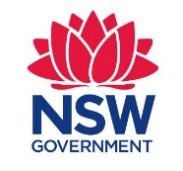 Community Services Check (CS Check) applicationFor an authorised carer applicant or household member applicant 16 years or over 
applying through a non-government service providerYour agency should lodge this application to the inbox: CSCheck@facs.nsw.gov.au.  If you have any questions or if the request is urgent, please contact us on (02) 9716 3488 or at the above mailbox.Please:make sure that all probity checks for the applicant has been completed before you lodge this applicationnote that this application does not apply to current Department of Communities and Justice carers transferring to your agency. The CS checks for these applicants are completed during the transfer processnote that this form cannot be used to request a check for guardianship applications, applications for new Adoptive parents or applications for residential care workersnote that this form cannot be used to request a check for a carer who is already authorisedsend applications for all applicants from one household together in a single emailuse one application form per applicant.1. Information about the agency responsible for this application1. Information about the agency responsible for this applicationAgency Name:      Contact person:      Phone number:      Email address:       (Tick box to confirm) The information contained in this form has been provided by the applicant.Detailed information assists us to complete a thorough search of the applicant’s history. Completing all sections of the form minimises delay.  (Tick box to confirm) The information contained in this form has been provided by the applicant.Detailed information assists us to complete a thorough search of the applicant’s history. Completing all sections of the form minimises delay. 2. Information about the applicant2. Information about the applicantApplicant’s name:      Applicant’s name:      Applicant’s WWCC number (APP number not accepted):      Applicant’s WWCC number (APP number not accepted):      Applicant’s aliases, previous names or maiden names:      Applicant’s aliases, previous names or maiden names:      Applicant’s birth date:      Applicant’s birth date:      If this application is for a household member, please tell us who the authorised carer is for this household:Name:           Date of birth:          If this application is for a household member, please tell us who the authorised carer is for this household:Name:           Date of birth:          Applicant’s full addresses for the past 10 yearsDates lived there (mm/yyyy – mm/yyyy)Has the applicant previously been an authorised carer in NSW?  No
  Yes	 If ‘yes’ list previous agency names and authorisation dates belowagency name:         	authorisation dates (mm/yyyy – mm/yyyy):           agency name:         	authorisation dates (mm/yyyy – mm/yyyy):           Has the applicant previously been an authorised carer in NSW?  No
  Yes	 If ‘yes’ list previous agency names and authorisation dates belowagency name:         	authorisation dates (mm/yyyy – mm/yyyy):           agency name:         	authorisation dates (mm/yyyy – mm/yyyy):           4. Information about children currently or previously in contact with the applicant4. Information about children currently or previously in contact with the applicantChildrenApplicant’s biological or adopted childrenApplicant’s siblings Children currently living with the applicantChildren who have previously lived with the applicant All children the applicant has ever provided respite or foster care forIf there are no children, please write ‘nil’.  Dates lived with the applicant
(mm/yyyy – mm/yyyy)
Name:      	
Date of birth:      
Relationship to applicant:     Name:      	
Date of birth:      
Relationship to applicant:     Name:      	
Date of birth:      
Relationship to applicant:     Name:      	
Date of birth:      
Relationship to applicant:     Name:      	
Date of birth:      
Relationship to applicant:     